Syntax: výstavba větyVětná stavba je jazyková disciplína s poměrně velikou vnitřní logikou. Funguje v ní specifický systém výstavby řečových aktů (proč něco říkáme určitým způsobem). Způsob, jakým formulujeme větu, dokáže odhalit, jestli se jedná například o slib, tvrzení, domněnku, příkaz, omluvu, prosbu a podobně. Správně zvolená syntaktická stavba věty dokáže sdělované myšlenky uspořádat tak, aby byly adresátem (člověk, na kterého mluvíme) pochopeny. V případě, že je větná stavba rozbitá, nefunkční, je i porozumění myšlenkám obtížnější. Komunikace je pak těžkopádná. Když se mluvčí nevyjádří vhodně zvolenou formou (komunikační záměr), nebude jeho sdělení pochopeno správně. I proto stojí za to o větné stavbě a jejích stavebních prvcích, větných členech, interpunkci a spojovacích výrazech přemýšlet. Tento pracovní list je k tomu ideální příležitostí!Pozor na:V syntaktických úlohách studenti chybují zejména v případech, když špatně přepíší řešení do záznamového archu. Úlohy vypadají snadně, ale mají obvykle širší zadání, které je potřeba analyzovat, a pochopit, co je správným řešením úlohy.Doporučení:Syntaktické jevy se netýkají jen místa, kde se přímo vyskytují. Proto informace čtěte v kontextu souvětí, kde se jev vyskytuje, i v kontextu aktuální řešené úlohy. Při přepisu řešení si hlídejte, abyste je přepsali do správného políčka záznamového archu.Klíč k řešení úloh v pracovním listu:Video: Dáme to! Syntax a výstavba věty1 Výchozí text: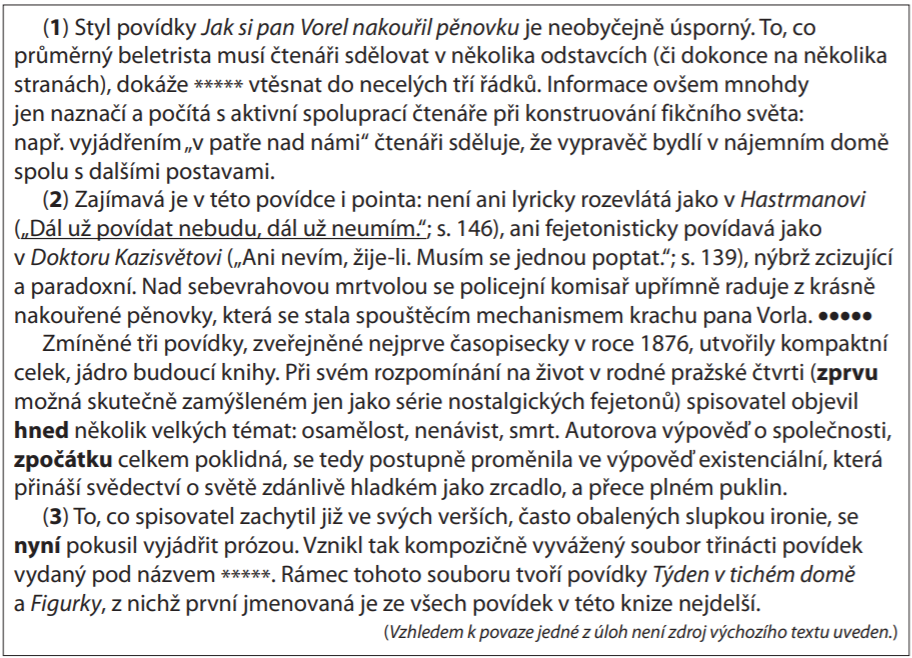 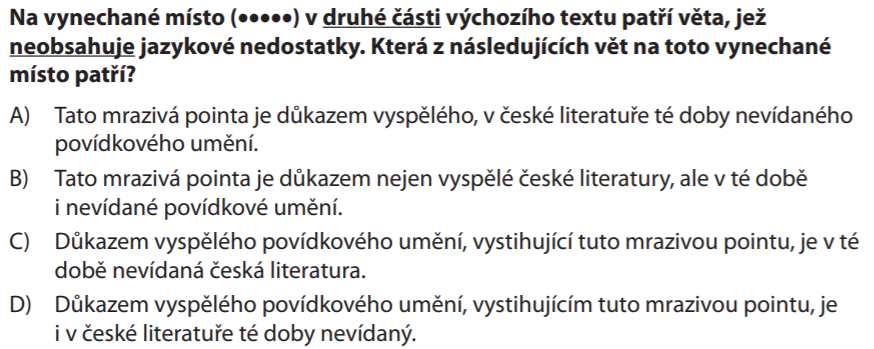 2 Výchozí text: 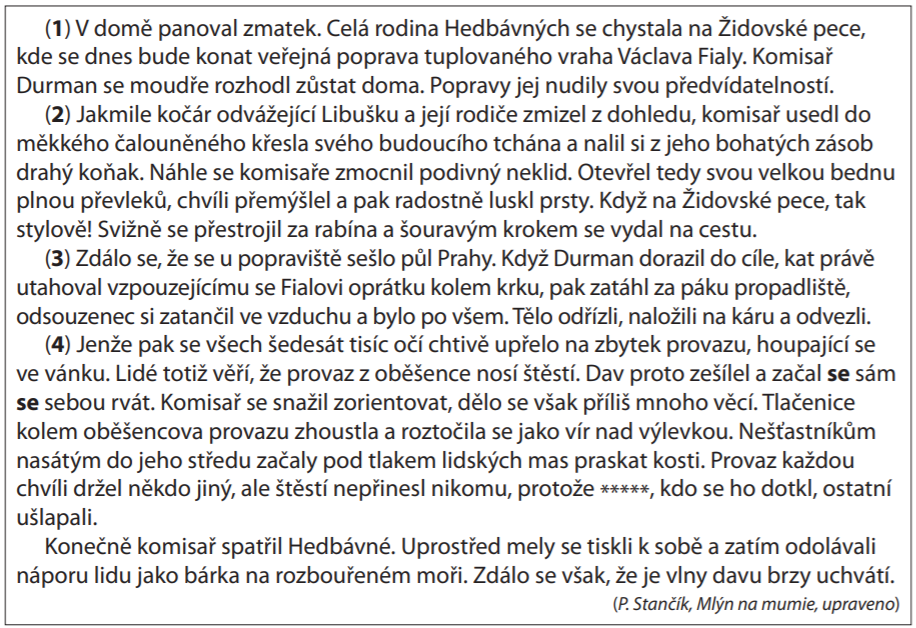 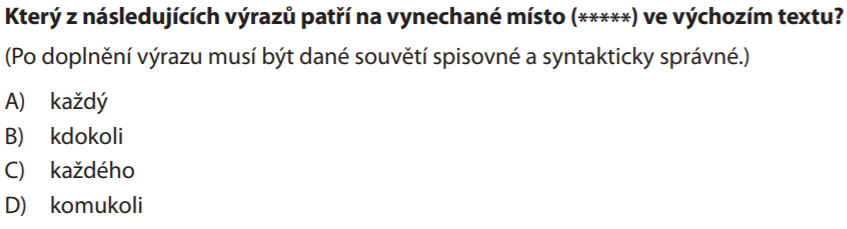 3 Výchozí text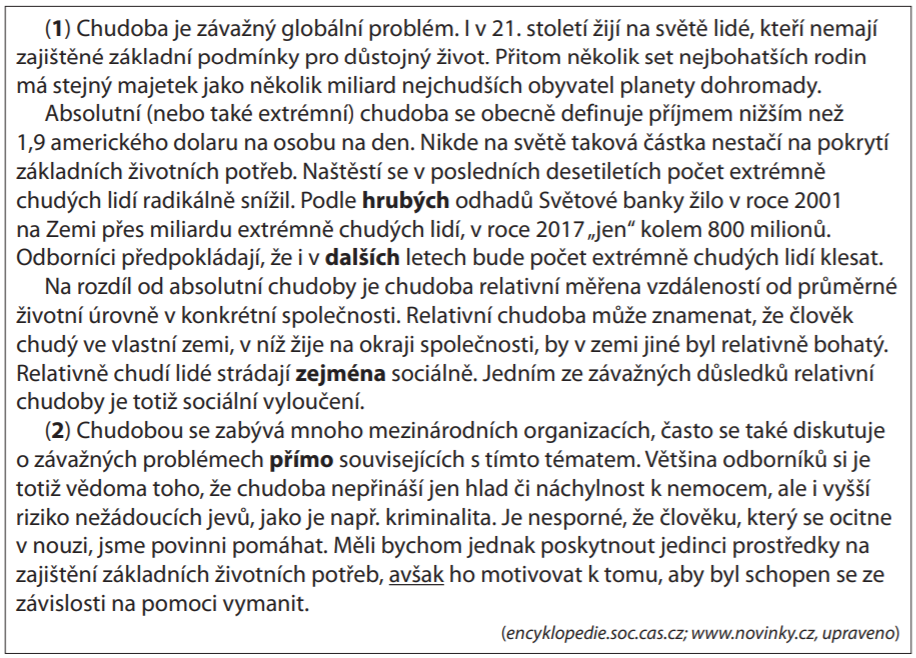 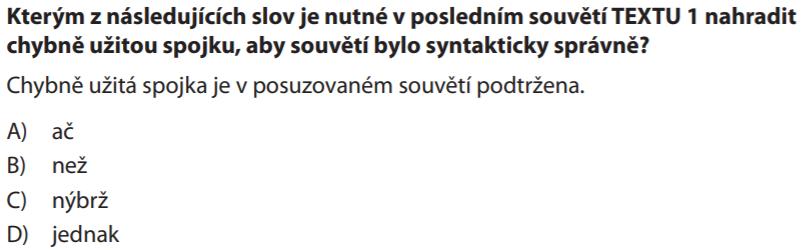 4 Výchozí text: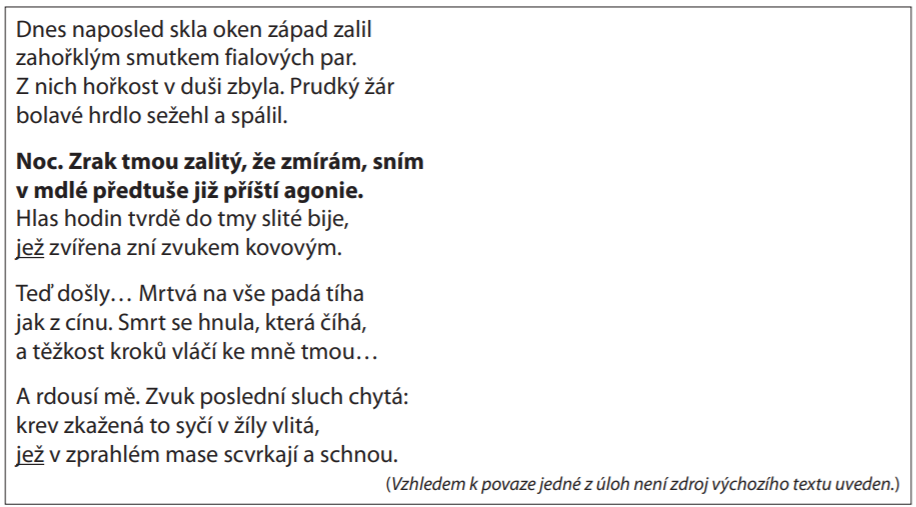 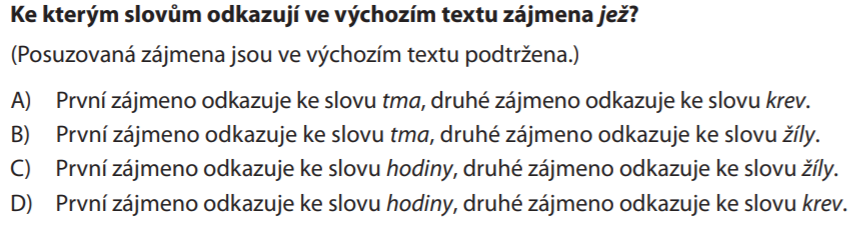 5 Výchozí text: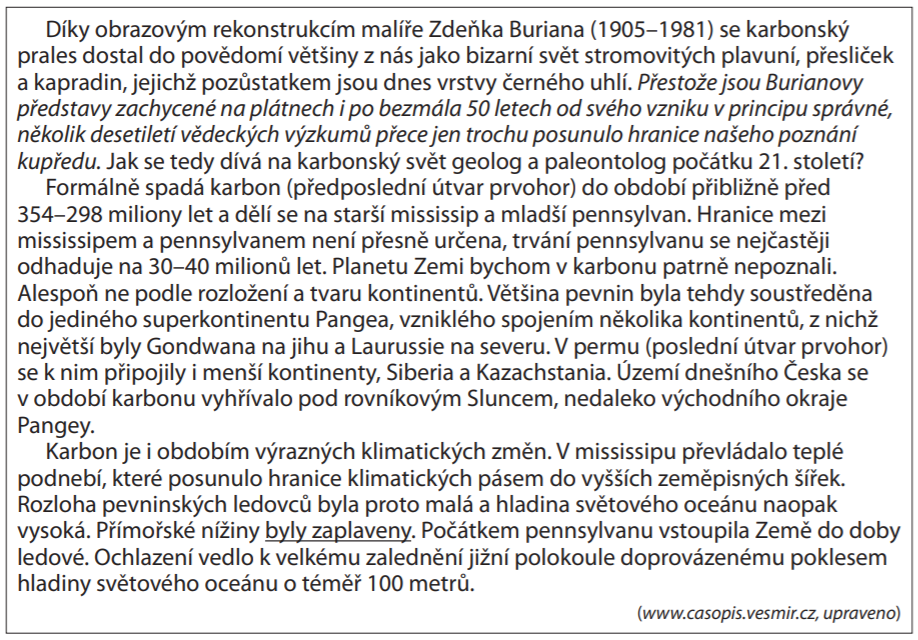 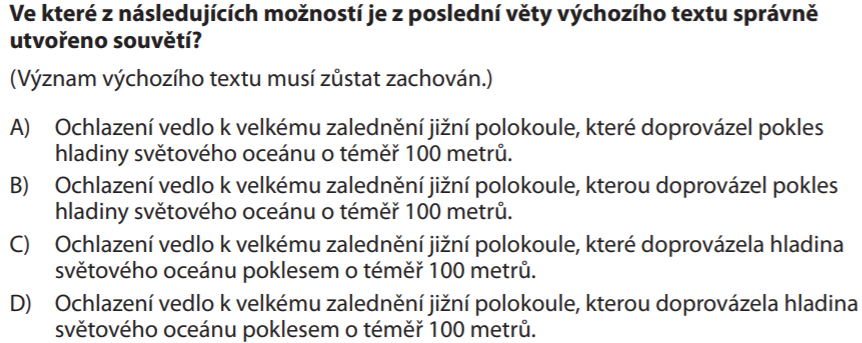 1 A2 C3 D4 B5 A